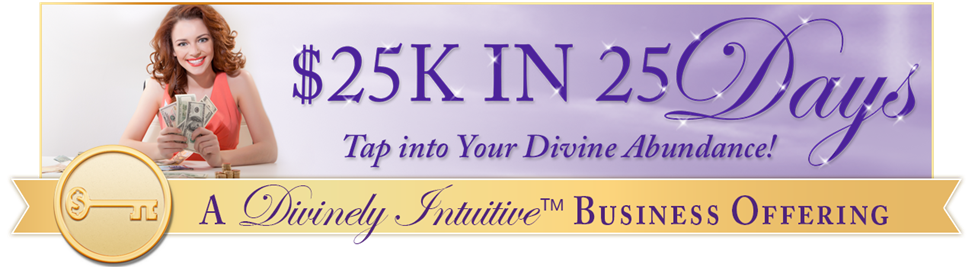 “How can I believe I can evermake great money?”Day #6 - Tapping Transcript Disclaimer:	This transcript has been edited; however, there may be English or grammatical errors since it is spoken English, as opposed to written English.  Please ignore the errors (or let us know where they are so we can correct them).    Enjoy!Let’s declare our intention…Let’s call in our guides. Let’s call in our angels.We say “Thank you, thank you, thank you.” Thank you for the awarenesses that we receive during this time together.Thank you for the opportunity to really focus in on what’s keeping us from having the abundance that we want, the wealth that we want, the riches, if you will, that we want.Riches are many things but in this particular case, we’re talking about the financial riches.Thank you for helping us to dream bigger,To listen to that call that is in our heart, that desire, that dream, That vision and to move forward, clearing whatever we have in the way.We ask your help in clearing this and we are grateful that it is given.We know only love is spoken here.And so, it is.Let’s start tapping…(Sore spot or karate chop)Even though I have a belief that I can’t really make a lot of money, really great money,I’ve never done it before.At least, in a certain way, in a way in trying to now, the way I want to, And so, I question whether I can.And I have this fear that I cannot.I have a belief that I cannot.And this belief stops me at times, many times, from taking action that I feel called to take, I feel guided to take.It stops me.It tells me “You don’t know how to do that.” “You’ve never done that before.”“Who do you think you are?”“What makes you think you can do that?”“What makes you think you’ve got that capability. Look at your history.”“You don’t know.”And even though that shows up,As true that shows up for me as a reality that shows up,Even though I see that I have not created that kind of money on my own,Maybe through a spouse, Maybe thought another job but I’ve never created it on my own in my business.And that makes me stop and think I must be right.I must be kidding myself.I must be full of it.And I’m so used to listening to that voice that tells me “Be reasonable.”“Come on. Who are you kidding?” “What do you think you’re doing?”I’m so used to listening to that voice.That when a new voice shows up saying, “You could do this.”“You’ve got it.”“You’ve got what it takes to create it.”That voice got shut down by the other.It’s so loud. It’s so strong.Even though I’ve never done it before,So what?I could do this.I can figure it out.I never walked before and then, I figured that out.I never sat up straight before, grab things with my hands.I’ve figured that out.I’ve never talked before, used words.And I figured that out.And then, I’ve never figured out how to add something or subtract something or multiply or even divide.I never figured out, never do a computer before.Never knew how to drive.I could list all the things that I never knew how to do and then I did them.This is no different.It’s only different because I make it so.I make it more drama-filled.I make it more like “Oh, I can’t.”“Oh, that’s too much.”I make it so.I’m the one who says that.And so, therefore, I’m the one who doesn’t create it.It took me a while to figure out how to walk.It took me a while to figure out how to talk, How to write my name, How to write anything,How to drive a car.Now, I can drive a car with great ease.This is no different.So, when I say, “I want to create $10,000 a month consistently,”The beliefs that come up are what?(Pay attention to those beliefs. If you can, write them down right now.) My beliefs are what?When I say, “I am going to create $10,000 a month income in my business,”What comes up?(If you want, substitute that with another number or substitute it with something that for you feels uncomfortable but possibly doable.)And you might have something that says “It’s going to take all kinds of work for me to do that.”“I’m going to work my ass off and it will be just too hard.”(Then go back and listen to the other call last week about it being too hard.)Even though I have this belief that it will be too much for me to do, too hard.Who am I kidding?I choose to change this belief into “Yes, I can.”Of course, I can.I’ll figure it out.I’m a smart cookie.I figured out things like this before.I figured out lots of things like this before.(By the way, your homework is to write down that list of all things you’ve figure out starting with learning to walk, that you never knew how to do before but then you learned.) You never knew how to make 10 grand in your business or 20 grand in your business or 2 grand in your business.You never learned how to do that but because you know that you created and learned how to do other things, you could create and learn how to do this.I want 10 grand in my business a month consistently and easily.I call it in. I call it in.And I release the things that say “No, I can’t,”The things that say “You don’t know how,”The things that say “Who are you kidding?”I release those voices in my head.And I say “Thank you for sharing.”“You are not the boss of me.”“You don’t get to boss me around.”“I didn’t ask you to do that.”“I’ve never told you that was okay.”“So, no. I’m not going to listen to you.”And you can say it in a snotty a voice as you want.Because the voice that will create that 20 grand or 10 grand or 25 or 2,500,That voice is the voice that says “Shut the fuck up!”I will not listen to you. I will not listen to you.I will not listen to you.I listen to the voice that says “Yes, I can.”I’m smart.I’ll figure it out.God damn it. I know how to do this even if in this moment, I don’t consciously know.There is a part of me that knows.And I’m going to listen to that part and not listen to the naysayers and the people who say “You can’t.”“Who are you kidding?”“Just go get a job.”“You’re full of it.”“Dreamer.”“Always dream a pie in the sky.” ______I will not listen to that.I will listen to the voice of faith.I will listen to the voice of hope and possibility. I will listen to the voice of promise.Today, I declare I can do this.Today, I declare I can create $10,000 a month in my business,$20,000 a month in my business,$50,000 a month in my business,$5,000 a month in my business.I declare whatever it is I want.I declare “I can create that.”Maybe not today.Okay, fine. But I can create it.I’m here to learn how to figure it out, to be guided, to do the things I’ve been guided to do, to take those actions.Because that’s what going to get me there.That’s what will get me there.This is my truth.This is what I choose.I choose hope and faith and possibility.I choose to believe I have what it takes.I choose to believe I can do this.I choose to believe I’ve got what it takes inside of me.Otherwise, I wouldn’t even have the dream, the vision.It wouldn’t be in my heart if they were not there for me to do.I choose to believe.Choose.And so, it is.(Nice deep breath, everybody.)Go get your Divine ON!Divine hugs, 																	AnneRev. Anne PresuelYour 6th Sense Guide to a 6-Figure BusinessDivinelyIntuitiveBusiness.com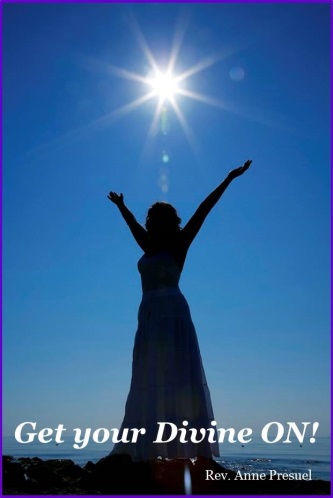 